Barak, dn. 03/09/2014 r.SIGMA S.A.Barak 6, 21-002 Jastków.tel.+48 81 5023351fax +48 81 5022553e-mail: info@sigmasa.plZapytanie ofertoweZwracam się z uprzejmą prośbą o przedstawienie oferty cenowej na cyfrowy defektoskop ultradźwiękowy. Rok produkcji  2014, fabrycznie nowy. Wykonanie zgodne z wymogami CE.Opis:Urządzenie przeznaczone do wykonywania badań nieniszczących materiałów, urządzeń oraz badania szczelności.Konstrukcja urządzenia w technice cyfrowej, umożliwiająca współpracę ze współczesnymi komputerami poprzez wyspecjalizowane oprogramowanie.Urządzenie musi umożliwiać prowadzenie wszystkich typowych dla tej metody badań połączeń spawanych określonych w normach i procedurach.Wyświetlacz LED o wymiarach minimum 40x20 mm, rozdzielczość minimalna 120x60 pikseli.Zasilanie urządzenia – dwie baterie alkaliczno-manganowe lub dwa akumulatorki NiMH umożliwiające pracę przez minimum 24 godziny oraz port USB (z sieci lub komputera PC).Dostarczone urządzenie musi być kompletne z wyposażeniem standardowym umożliwiającym  wykonywanie badań.Wraz z urządzeniem należy dostarczyć instrukcję obsługi w języku polskim, certyfikat wytwórcy.Dostawca nieodpłatnie przeszkoli dwóch pracowników zamawiającego w zakresie obsługi urządzenia.Parametry techniczne urządzeń powinny być zgodne z obowiązującymi normami, zapewniać możliwość ciągłej eksploatacji  i nie mogą być gorsze niż zawarte w opisie.Kryterium wyboru oferty – 100% cena.Załącznik:Wzór oferty cenowejUrządzenie to jest konieczne do realizacji projektu pt.: „Uruchomienie produkcji innowacyjnego Uniwersalnego Wozu Mobilnego w oparciu o patent” zgodnie z umową o dofinansowanie nr POIG.04.03.00-00-D49/12-00. 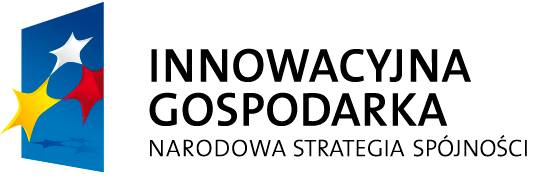 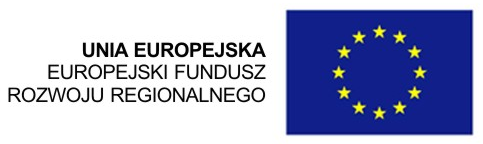 Projekt współfinansowany ze środków Europejskiego Funduszu Rozwoju Regionalnego w ramach Programu Operacyjnego Innowacyjna Gospodarka